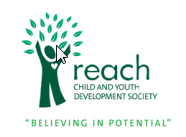 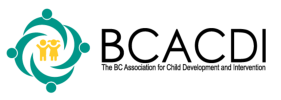 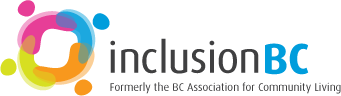 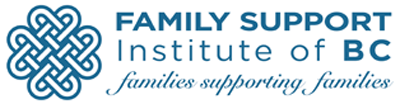 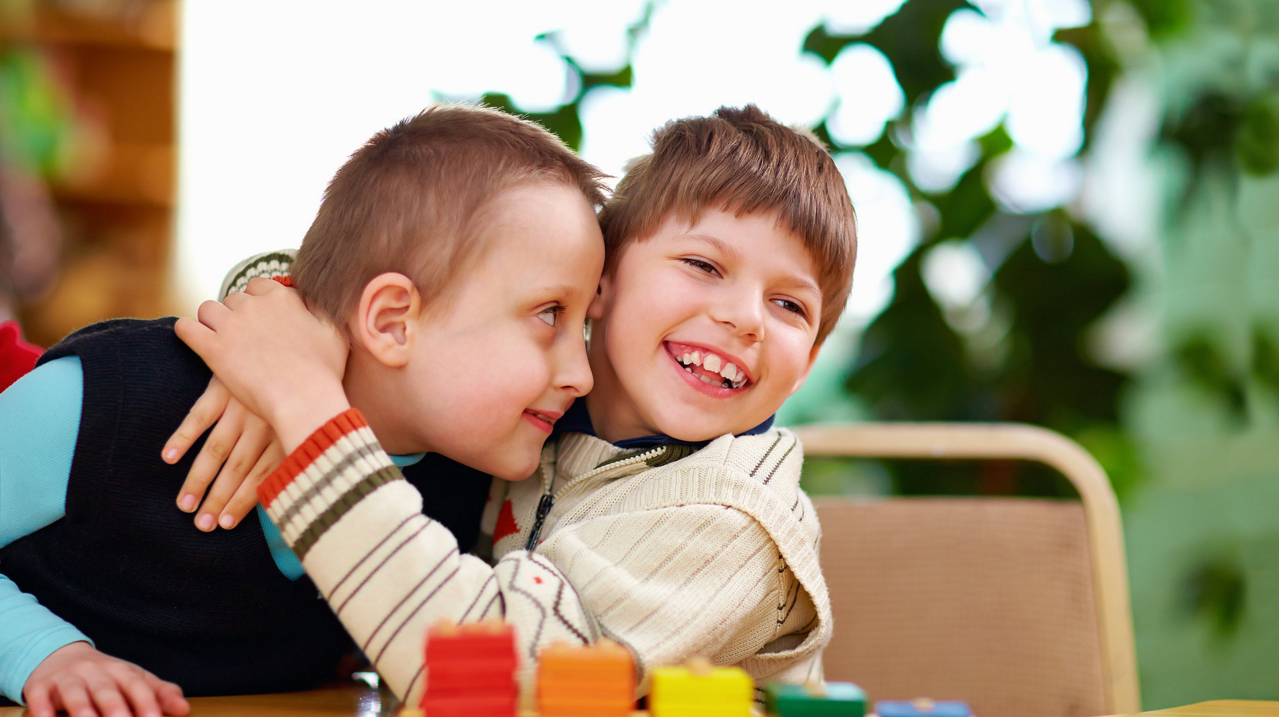 INFO Early Intervention SupportsThe Family Support Institute, Inclusion BC, and the BC Association for Child Development and Intervention would like to hear from you about your experience with early intervention supports and services for your child. We will have parent led discussions to identify key topics and issues most important to parents and families in BC. This will help form a provincial advocacy plan to be utilized by parents and families across BC to ensure the Government addresses these issues in the next provincial budget. YOU & YOUR FAMILY Is this for you?   Access Involvement  Limitations Success 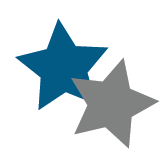 How easy has it been for you to access Early Intervention Supports for your child?What services & supports does your child have?What has been good or great about the Early Intervention Supports your child receives?Have there been limitations or wait lists for the Early Intervention Supports your child needs?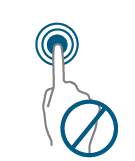 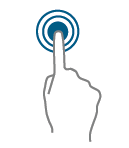 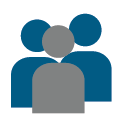 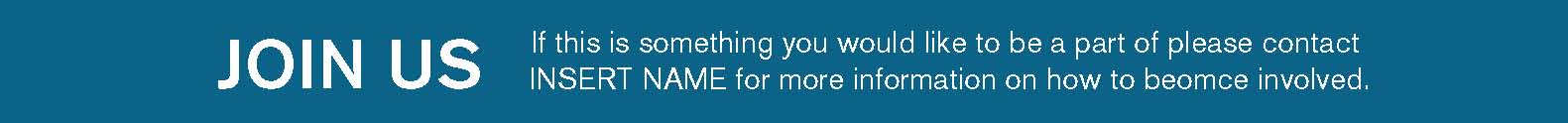 